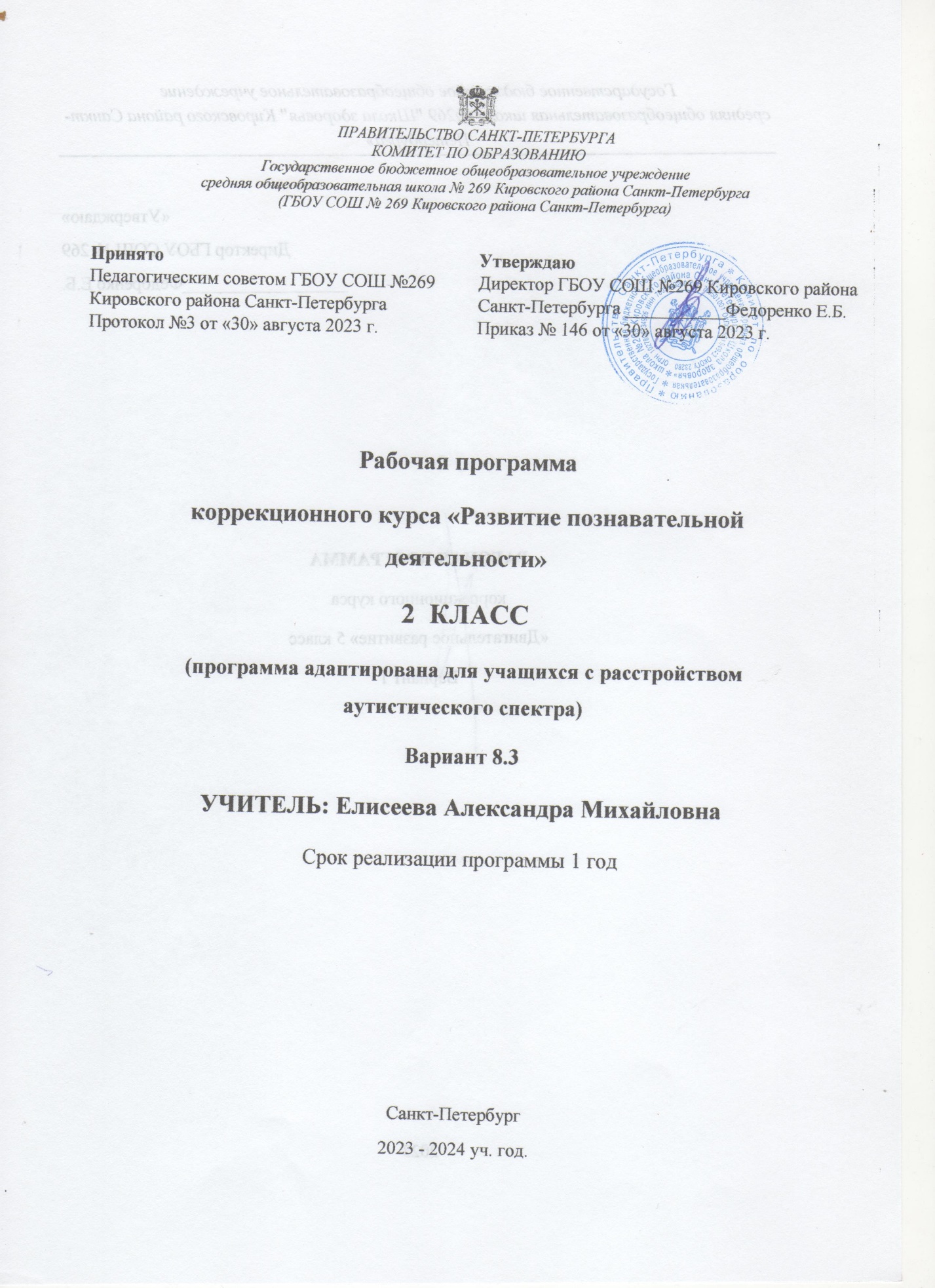 Пояснительная записка.Рабочая программа коррекционного курса «Развитие познавательной деятельности» для обучающихся 2 класса с РАС (вариант 8.3) составлена на основе следующих нормативных документов: 1. Федерального закона «Об образовании в Российской Федерации» от 29 декабря 2012г. №273 – Ф3; 2. Федерального государственного образовательного стандарта начального общего образования обучающихся с ограниченными возможностями здоровья (Приказом Минобразования РФ от 19.12.2014г. № 1598); 3. Адаптированной основной общеобразовательной программы начального общего образования для обучающихся с расстройствами аутистического спектра (вариант 8.3) СПб ГБПОУ СОШ №269Курс направлен на обеспечение достижений планируемых результатов освоения АООП. Данный учебный предмет имеет своей целью: развитие познавательной деятельности учащегося 2-го класса, преодоление недостатков в когнитивной и эмоционально-волевой сферах, коррекция интеллекта и личности учащихся.Основные задачи изучения предмета «Развитие познавательной деятельности» в 2 классе: Образовательные задачи:  Коррекция и развитие высших психических функций;  Активизация познавательной деятельности с учетом возможностей и особенностей каждого обучающегося. Воспитательные задачи:  Воспитать у детей любознательность, настойчивость, трудолюбие;  Сформировать умение контролировать свою деятельность. Коррекционно-развивающие задачи:  Развивать у детей умение устанавливать связи между предметами, явлениями, событиями;  Коррекция отдельных сторон психической деятельности, зрительного восприятия, памяти, внимания;  Формирование навыков группировки и классификации;  Развитие операций сравнения, обобщения, анализа. Методические подходы: дифференцированный, целенаправленный, системный, комплексный, теоретический, личностно-ориентированный. Во время учебного процесса используются наглядные, практические и словесные методы обучения. В процессе обучения используются следующие принципы: Принцип сознательности и активности; Принцип наглядности; Принцип систематичности и последовательности;Принцип прочности; Принцип научности и доступности; Принцип связи обучения с жизнью; Принцип воспитывающего и развивающего обучения; Принцип коррекционной направленности, который в программе является ведущим и нацелен на исправление недостатков общего, психического и нравственного воспитания умственно отсталых детей в процессе овладения предметом. Общая характеристика коррекционного курса. Рабочая программа коррекционного курса: «Развитие познавательной деятельности» для 2 класса представлена материалом, направленным на развитие когнитивных процессов: восприятия, внимания, мышления, памяти. Особенность изучаемого раздела состоит в том, что он включает в себя следующие подразделы: - «Установление интеллектуального уровня учащегося» - «Тактильно-двигательное восприятие»; - «Кинестетическое и кинетическое развитие»; - «Развитие зрительного восприятия»; - «Восприятие особых свойств предметов»; - «Восприятие пространства»; - «Развитие логического мышления»; - «Восприятие времени». Также в течение года проводится диагностика развития. Данная программа содержит все темы, включенные в федеральный компонент содержания образования. Наряду с федеральным компонентом программы реализуется региональный компонент, который представлен следующими темами:- Основы здорового образа жизни: Развитие зрительного восприятия. Гимнастика для глаз. - Экологические знания: При изучении данного предмета затрагиваются темы: мир животных и их охрана, человек и окружающая среда. Описание места учебного предмета в учебном плане.Раздел рассчитан на 34 часов и реализуется в 2023-2024 учебном году. Описание ценностных ориентиров содержания учебного предмета. Курс направлен на разностороннее развитие личности учащихся, необходимое для социальной адаптации обучающихся. В процессе изучения материала по развитию познавательной деятельности у обучающихся развивается восприятие, внимание, память, логическое мышление, умение анализировать, обобщать, классифицировать, устанавливать причинно-следственные связи и зависимости. Содержание программы носит практическую направленность, формирует готовность воспитанников к непосредственному включению в жизнь и трудовую деятельность. Личностные результаты курса коррекционных занятий «Развитие познавательной деятельности». Критерии оценивания знаний обучающихся.Текущий контроль успеваемости и промежуточная аттестация являются частью системы внутришкольного мониторинга качества образования и отражает динамику индивидуальных образовательных достижений обучающихся в соответствии с планируемыми результатами освоения основной образовательной программы соответствующего уровня образования. Формы аттестации. 1. Текущий контроль - это оценка качества усвоения обучающимися содержания образовательной программы в течение изучения и по итогам учебной четверти. Проводится в форме, представленной в таблице Результаты текущей аттестации оцениваются в форме «высокий результат», «результат выше среднего», «средний результат», «низкий результат». 100% - 66% - Высокий результат 65% - 51% - Выше среднего 50% - 35% - Средний результат 34% и ниже – Низкий результат 2. Промежуточная аттестация – это оценка качества усвоения обучающимися содержания коррекционного курса. Для текущего контроля и промежуточной аттестации используются контрольно-измерительные материалы и другие формы контроля и учета достижений обучающихся. Каждое задание из контрольно-измерительных материалов выполняется в сопровождении педагога с учетом индивидуальных особенностей и в соответствии с интеллектуальными возможностями обучающегося. Помимо этого во время обучения используется качественная оценка деятельности обучающегося через словесное и эмоциональное поощрение. Содержание коррекционного курса. Формы контроля. Эффективность реализуемой программы осуществляется на основе диагностики уровня развития познавательной сферы учащихся, проводимой 3 раза в год (в начале, в середине и в конце учебного года). Применяются следующие формы контроля: входной контроль, текущий контроль и промежуточная итоговая аттестация. Входной контроль: диагностика уровня развития внимания, памяти, мышления. Текущий контроль: диагностика уровня вербального мышления. Промежуточная итоговая аттестация: диагностика внимания, памяти и мышления. Тематическое планирование коррекционного курса.Материально-техническое обеспечение: 1.Наглядный материал 2.Иллюстративный материал 3.Учебные плакаты. 4.Учебные карточки.Предметная областьПредметРезультаты освоения учебного предметаКоррекцияРазвитие познавательной деятельности1) Сформированность социально-бытовых умений в домашних условиях; 2) Сформированность социально -бытовых умений в ближайшем окружении (в школе, дворе); 3) Сформированность социально – бытовых умений в более широкой жизненной ориентации (в социуме); 4) Сформированность навыков коммуникации со сверстниками; 5) Овладение социально-бытовыми навыками, используемыми в повседневной жизни; 6)Владение средствами коммуникации; 7) Адекватность применения ритуалов социального взаимодействия.№ТемаКоличество часов1. Входной контроль, текущий и промежуточная итоговая аттестация. Диагностика.3Эмоционально-волевая сфера3Развитие крупной и мелкой моторики, графомоторных навыков2Тактильно-двигательное восприятие2Кинестетическое и кинетическое развитие2Восприятие формы, величины, цвета, конструирование предметов5Развитие зрительного восприятия2Восприятие особых свойств предметов1Развитие слухового восприятия3Восприятие пространства2Развитие логического мышлени3Восприятие времени6Всего34№ТемаКоличество часовФормы контроля1Входной контроль. Диагностика уровня развития внимания, памяти, мышления.1Опрос, беседа, наблюдение2Я и мое настроение1Опрос, беседа, наблюдение3Учимся преодолевать страх1Опрос, беседа, наблюдение4Как поделится радостью1Опрос, беседа, наблюдение5Обводка по трафарету (внутреннему и внешнему) и штриховка1Опрос, беседа, наблюдение6Пальчиковые игры1Опрос, беседа, наблюдение7Определение на ощупь плоскостных фигур и предметов1Опрос, беседа, наблюдение8Дидактическая игра: «Чудесный мешочек»1Опрос, беседа, наблюдение9Формирование ощущений от различных поз тела, вербализация собственных ощущений1Опрос, беседа, наблюдение10Движения и позы головы по показу, вербализация собственных ощущений1Опрос, беседа, наблюдение11Определение на ощупь величины предмета (большой-маленький-самый маленький)1Опрос, беседа, наблюдение12Формирование сенсорных эталонов плоскостных геометрических фигур (круг, квадрат, прямоугольник, треугольник)1Опрос, беседа, наблюдение13Группировка предметов и их изображений по форме (по показу: круглые, квадратные, прямоугольные, треугольные)1Опрос, беседа, наблюдение14Дидактическая игра: «К каждой фигуре подбери предметы, похожие по форме»1Опрос, беседа, наблюдение15Дидактическая игра: «Какой фигуры не стало» (3-4 предмета).1Опрос, беседа, наблюдение16Текущий контроль. Диагностика уровня вербального мышления.1Опрос, беседа, наблюдение17Формирование навыков зрительного анализа и синтеза (обследование предметов, состоящих из 2-3 деталей, по инструкции педагога)1Опрос, беседа, наблюдение18Дидактическая игра: «Какой детали не хватает» (у стола-ножки, у стула-спинки, у ведра-ручки)1Опрос, беседа, наблюдение19Барические ощущения (восприятие чувства тяжести: тяжелый-легкий). Упражнения на сравнение различных предметов по тяжести1Опрос, беседа, наблюдение20Выделение и различение звуков окружающей среды (стон, звон, гудение, жужжание). Дидактическая игра: «Узнай на слух»1Опрос, беседа, наблюдение21Различение речевых и музыкальных звуков1Опрос, беседа, наблюдение22Дидактическая игра: «Кто и как голос подает»1Опрос, беседа, наблюдение23Ориентировка на собственном теле (правая или левая рука, правая или левая нога) 1 Опрос, беседа, наблюдение1Опрос, беседа, наблюдение24Ориентировка на листе бумаги (центр, верх, низ, правая или левая сторона)1Опрос, беседа, наблюдение25Выделение признаков (величина, форма) предметов. Сравнение признаков предметов (определение сходства и различия)1Опрос, беседа, наблюдение26Установление последовательности событий (по карточкам) 1 Опрос, беседа, наблюдение1Опрос, беседа, наблюдение27Нахождение общего признака у единичных предметов. Дидактическая игра: "Назови одним словом"1Опрос, беседа, наблюдение28Сутки. Части суток (утро, день, вечер, ночь)1Опрос, беседа, наблюдение29Понятия: «сегодня», «завтра», «вчера»13030 Времена года. Признаки зимы.131Времена года. Признаки лета.132Времена года. Признаки осени.133Времена года. Признаки зимы.134Промежуточная итоговая аттестация. Диагностика уровня развития внимания, памяти и мышления.1